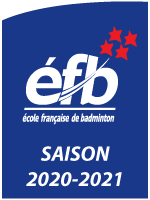 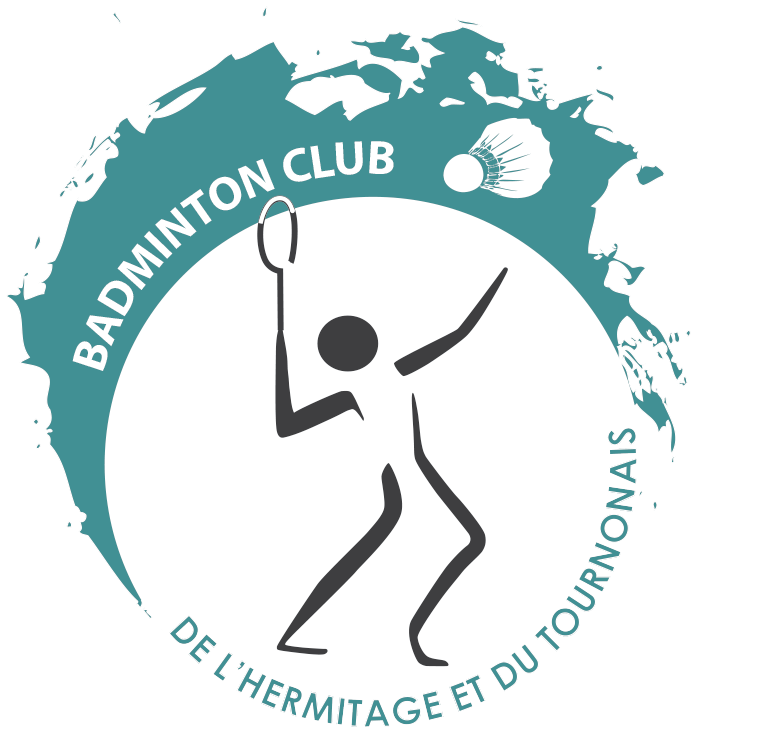 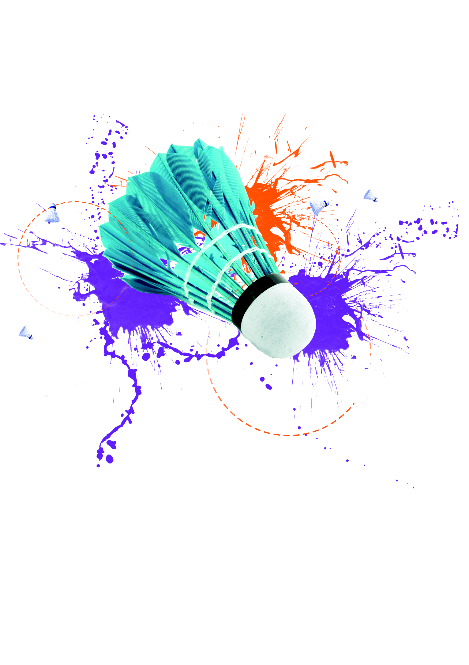 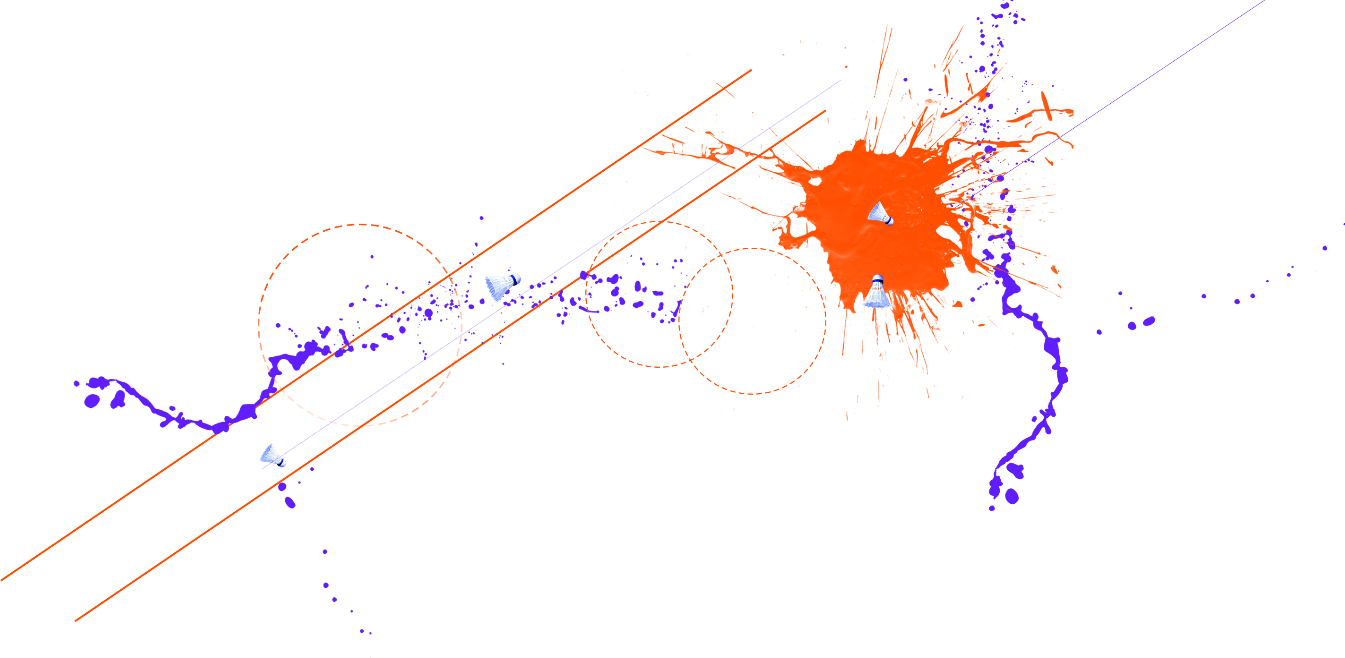 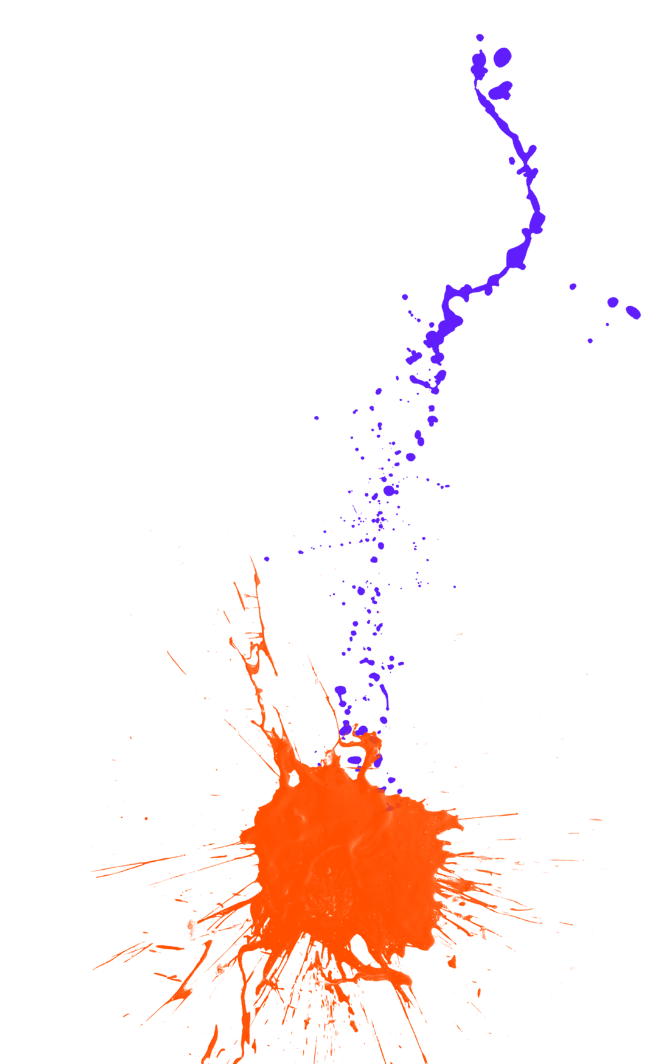 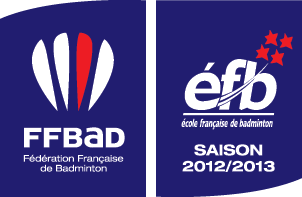 STAGE PERFECTIONNEMENT JEUNES RenseignementsNom : ……………………………………………………………		Prénom :…………………… ……………………………
Né(e) le : ………………………………………………………		
Adresse : ………………………………………………………………………………………………………………………………………Code postal : ……………………………………………		Ville : ……………………………………………………… Tél. domicile Parents : …………………………………		Tél. portable Parents : ………………………………
Adresse électronique Parents: ………………………………………………………………………………………………………InformationsLe stage se déroule au gymnase Jeannie LONGO à Tournon-sur-Rhône les 27, 28 et 29 Octobre 2021  La date limite d’inscription est fixée au Vendredi 22 Octobre 2021.Tout joueur dont le responsable légal n’aura pas fourni un dossier complet ne pourra participer au stage.Prévoir : Repas tiré du sac, Tenue de sport, chaussures d’intérieur, matériel de Badminton, bouteille d’eau.Protocole COVID : sera communiqué aux participants dans le mail de déroulement du stage

Autorisation Parentale (indispensable pour mineurs)Je soussigné(e), Monsieur, Madame ………………………………………………………………  Représentant légal de ………………………………………………………………… autorise mon enfant à participer aux activités de l’association dans le cadre du stage. En cas d’urgence, j’autorise par ailleurs pour mon enfant toute intervention médicale qui pourrait s’avérer nécessaire.Aspects médicaux Allergie(s) connue(s) : ……………………………………………………………………………………….……………………Autres points utiles à signaler : ……………………………………………………………………………………………….. Droit à l’imageJe soussigné(e), Monsieur et Madame…………………………………………………………………………… représentants légaux autorise l’utilisation des photos ou des images filmées de mon enfant dans le cadre de productions de documents de formations d'entraîneurs et des opérations de communication avec les partenaires ou les médias. Les dites images ne pourront pas être utilisées en dehors de ce cadre. Personnes à prévenir en cas d’urgence :Père
Nom :	……………………………………..	Prénom :	…………………………..
Tél Domicile : 	…………………………..	Tél Portable : 	…………………………..	Tél Travail : ………………………….
Mère
Nom :	……………………………………..	Prénom :	…………………………..
Tél Domicile : 	…………………………..	Tél Portable : 	…………………………..	Tél Travail : ………………………….